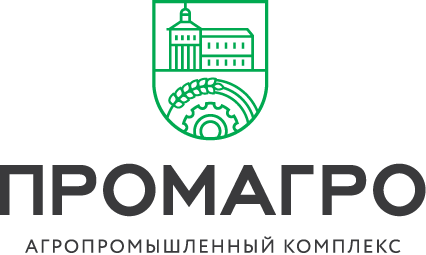 Лот к Извещению № 455 от 02.08.2017 г.Поставщик обязуется передать, а Покупатель принять и оплатить Товар в нижеуказанном ассортименте, количестве, по ценам, способами и в сроки поставки: 2. Качество товаров, поставленных Поставщиком по настоящему Договору, должны быть подтверждены Сертификатом качества или Декларацией соответствия. Продавец обязан предоставить, документы, подтверждающие его права на продажу Товара.3. Порядок оплаты:3.1. Покупатель производит оплату партии Товара следующим образом:3.1.1. 100% от стоимости товара, покупатель оплачивает в течение 21 банковского  дня с момента фактической передачи Товара Покупателю.4. Поставка Товара производится в течение 10 рабочих дней с момента заключения договора (подписания спецификации).5. Поставка Товара производится согласно следующего базиса поставки: - Погрузка Товара на складе Поставщика производится за счет Поставщика- Разгрузка Товара на складе Покупателя производится Покупателем за свой счет. 6. Описание лота7. Начальная максимальная цена контракта:  290 151,69   рублей с НДСООО «АГРОПРОМЫШЛЕННЫЙ КОМПЛЕКС «ПРОМАГРО»+7 (4725) 45-03-88Россия, 309514, Белгородская обл.,
г. Старый Оскол, ул. Ленина, д. 71/12info@promagro.ru  |  www.promagro.ruБИК 041424711ИНН 3128102820КПП 312801001К/С 30101810700000000711Р/С 40702810300030001619в Старооскольском филиалеПАО УКБ «Белгородсоцбанк»НаименованиеКол-воЕд.из.Цена с НДС  за штукуСумма с НДСНаконечник силовой медный луженый JG-6-6-4 (ТМЛ) EKF10шт7,4074,00Наконечник ТМЛ 10-8-5 TDM10шт14,60146,00Наконечник силовой медный луженый JG-16-8-6 (ТМЛ) EKF10шт14,80148,00Наконечник силовой медный луженый JG-25-8-7 (ТМЛ) EKF10шт22,20222,00Наконечник силовой медный луженый JG-35-8-9 (ТМЛ) EKF10шт28,00280,00Наконечник ТМЛ 4-6-3 TDM10шт6,4064,00Отвертка шлицевая двухкомпонентная, CR-V тип SL3.0x75, серия "Алмаз" TDM3шт58,00174,00Эл.лампа ЛОН 75154шт10,311587,74Авт. выкл. ВА47-29 3Р 50А 4,5кА х-ка С5шт337,321686,60Эл. двиг. 1,1*1500 1081 5АИ 80 А42шт4 657,509315,00Эл. двиг. 11*1500 2081 5АИ 132 M41шт18 427,5018427,50LED-A60-11W/NW/E27/FR/O Лампа светодиодная. Форма "A", матовая. Серия Optima. Белый свет. Картон. ТМ20шт78,001560,00Провод ПВС 4*2,5 ГОСТ100м61,006100,00Розетка переносная 215 3Р+РЕ+N 16А 380В IP44 20шт245,004900,00Вилка переносная 015 3Р+РЕ+N 16А 380В IP4440шт199,007960,00Кабель ВВГнг 3*2,5 ГОСТ150м45,006750,00L 36W/765 смол. дневн. цв.эл.л.люм. OSRAM50шт54,202710,00Кабель ВВГнг 3*1,5 ГОСТ150м35,005250,00Венеция Розетка 1-местная 16А с заземлением с крышкой IP54 серый с защ. штор. EKF40шт186,007440,00Изолента ПВХ  AVIORA 15мм (рул.20м) черн.40шт26,741069,60Светильник светодиодный ДСП 14-40-001 IP656шт900,005400,00Фонарь налобный4шт230,00920,00Лампа инфракрасная Philips 150W E27100шт459,0045900,00Розетка стационарная наружная 115 3Р+РЕ+N 16А 380В IP4410шт256,002560,00Венеция Розетка 1-местная 16А с заземлением с крышкой IP54 серый с защ. штор.10шт186,001860,00Кабель КГ 5*650м213,0010650,00Провод ПВС 5х1,5 100м52,205220,00ЭПРА 2х3615шт235,003525,00Токоизмерительные клещи серия "МастерЭлектрик" М266F 1шт980,00980,00"Лондон" Выключатель 1-клавишный 10А белый 6шт80,00480,00"Лондон" Выключатель 2-клавишный 10А белый 6шт85,00510,00Контактор малогабаритный КМЭ 18А 380В 1NO 2шт583,101166,20Контактор малогабаритный КМЭ 18А 220В 1NO2шт510,701021,40Изолента ПВХ  AVIORA 15мм (рул.20м) черн.15шт27,80417,00"Рим" Розетка 2-местная 16А с заземлением белая 10шт83,40834,00"Рим" Розетка 1-местная 16А с заземлением белая 10шт50,50505,00"Лондон" Розетка 1-местная с заземлением 16А белая 15шт69,001035,00Розетка стационарная наружная 125 3Р+РЕ+N 32А 380В IP44 15шт270,414056,15Вилка переносная 025 3Р+РЕ+N 32А 380В IP44 15шт232,763491,40Эл.лампа ИКЗК 215-225-15030шт168,005040,00Патрон керамический E27 50шт11,70585,00"Рим" Выключатель 1-клавишный 10А белый 15шт45,00675,00L 18W/765 смол. дневн. цв.эл.л.люм. OSRAM50шт43,502175,00LED-A60-11W/NW/E27/FR/O Лампа светодиодная. Форма "A", матовая. Серия Optima. Белый свет. Картон. ТМ20шт78,001560,00Насосная часть 8-25-125 Л1шт25 560,0025560,00Аккумуляторная батарея ТРОФИ HR6-2BL 1800mAh24шт110,002640,00Аккумулятор DELTA DT6045 6V 4,5Ah9шт760,006840,00LED-T8-18W/NW/G13/FR/FIX/N Лампа светод., матовый рассеиватель белый свет50шт183,009150,00Прожектор светодиодный ДО-100w 6400К 9000Лм IP65 черный1шт2 350,002350,00Кабель ВВГнг -LS 3*1,5 50м39,201960,00Кабель ВВГнг 5*2,550м73,203660,00Автоматический выключатель ВА 47-63, 3P 16А (В) 4,5kA1шт300,50300,50Автоматический выключатель ВА 47-63, 3P 20А (В) 4,5kA1шт300,50300,50Автоматический выключатель ВА 47-63, 3P 10А (C) 4,5kA1шт295,00295,00Пускатель ПМЛ-1220-10А-220AC-(9-13А)-Б-УХЛ3-КЭАЗ1шт1 964,901964,90Пускатель ПМЛ-1220-10А-220AC-(4-6А)-Б-УХЛ3-КЭАЗ1шт1 964,901964,90Пускатель ПМЛ-1220-10А-220AC-(2,5-4А)-Б-УХЛ3-КЭАЗ1шт1 964,901964,90Контактор 3п 9А K09 1НО 220В AC SchE1шт1 416,901416,90КОНТАКТОР E 1НО 6А 400В AC3 220В 50ГЦ2шт590,001180,00Труба гофрированная ПВХ с зондом D20мм-КЭАЗ200м7,101420,00Труба гофрированная ПВХ с зондом D16мм-КЭАЗ200м6,501300,00Труба гофр.ПВХ с зондом d25мм (50м)EKF Plast100м12,301230,00Элемент питания KODAK MAX LR03-12BL15шт19,40291,00Аккумуляторная батарея ЭРА HR03-2BL 1000mAh16шт93,501496,00Аккумуляторная батарея ЭРА HR6-2BL 2700mAh4шт182,00728,00ДСП 14-40-001 IP65 CP5шт900,004500,00Розетка стационарная наружная 125 3Р+РЕ+N 32А 380В IP44 EKF10шт270,412704,10Вилка переносная 025 3Р+РЕ+N 32А 380В IP44 EKF15шт232,763491,40Патрон керамический E27 (контакты медь) EKF10шт12,80128,00Аккумулятор Robiton 6F22 RTU270MH-1 BL1/25 (Ni-MH 270mAh 9v)3шт590,001770,00Устройство плавного пуска PSE30-600-70 15кВт 600В 30А с функцией защиты1шт27 800,0027800,00Модульный контактор ESB-20-11 1НО+1НЗ 220В АС 20A AC-1/9A AC-31шт1 865,001865,00Выключатель концевой KZ-8104 (TZ-8104) Al+Zinc3шт350,001050,00KZ-8111 (TZ-8111) Al+Zinc3шт350,001050,00ULF-Q507 70W/DW IP65 175-265B BLACK Прожектор светод. черный Цв.сечения дневной белый1шт1 350,001350,00Итого290151,69Наименование титулаПоставка электроматериалов Доставка объекта по адресуг. Старый Оскол проспект Комсомольский 83.ЗаказчикООО «АПК «ПРОМАГРО»Вид Электроматериалы Срок поставкиавгуст 2017Начальная цена с учетом доставки и условия платежа290 151,69  рублей с НДС в том числе доставка